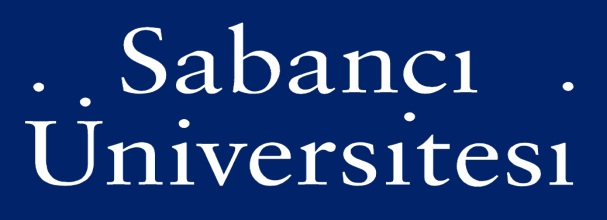 MATH 636: ALGEBRAIC FUNCTION FIELDSFALL 2022-2023Instructor: Nurdagül Anbar MeidlE-mail: nanbar@sabanciuniv.eduOffice: FENS G047Lectures:  Wednesday, 14:40-17:30 in FENS L062Office Hours: By appointment You are responsible for every announcement made in class or in SUCourse+. Not attending the class or not following SUCourse+ regularly is not an excuse, in case you miss something.TEXTBOOK: Algebraic Function Fields and Codes, by Henning Stichtenoth, 2nd Edition, Springer-Verlag, 2009. Graduate Texts in Mathematics No. 254.COURSE CONTENT: The course covers the following topics, and it is subject to change.Places, valuation rings and discrete valuations of a function fieldThe rational function fieldDivisors, Weil different adeles, genusRiemann-Roch Theorem and its consequencesExtensions of function fields, ramification, Hurwitz genus formulaConstant field extensions, Galois extensions, Kummer and Artin-Schreier extensionsGRADING: Your grade depends on the following listed items. There will be no other extra-credit opportunities.• Midterm: 30% • Final: 30%• Project: 40%Midterm: 8. Week, in the lectureFinal: TBAEXAM POLICY: There will be one midterm and one final exam. The exams will be in the form of a written exam, in-person, and on campus. Exams are closed books. During the exam, the use of any books, notes, electronic devices (including cell phones, smart watches, calculators, computers, etc.), or any other kind of supporting learning material is NOT allowed. A student violating this rule will receive 0 points for that exam.MAKE-UP EXAMSIf a student misses an exam, then s/he has to have a medical report by Sabancı Medline covering the exam date. Otherwise, it will be counted as “0”. With the valid excuse, contact the instructor immediately explaining your situation.